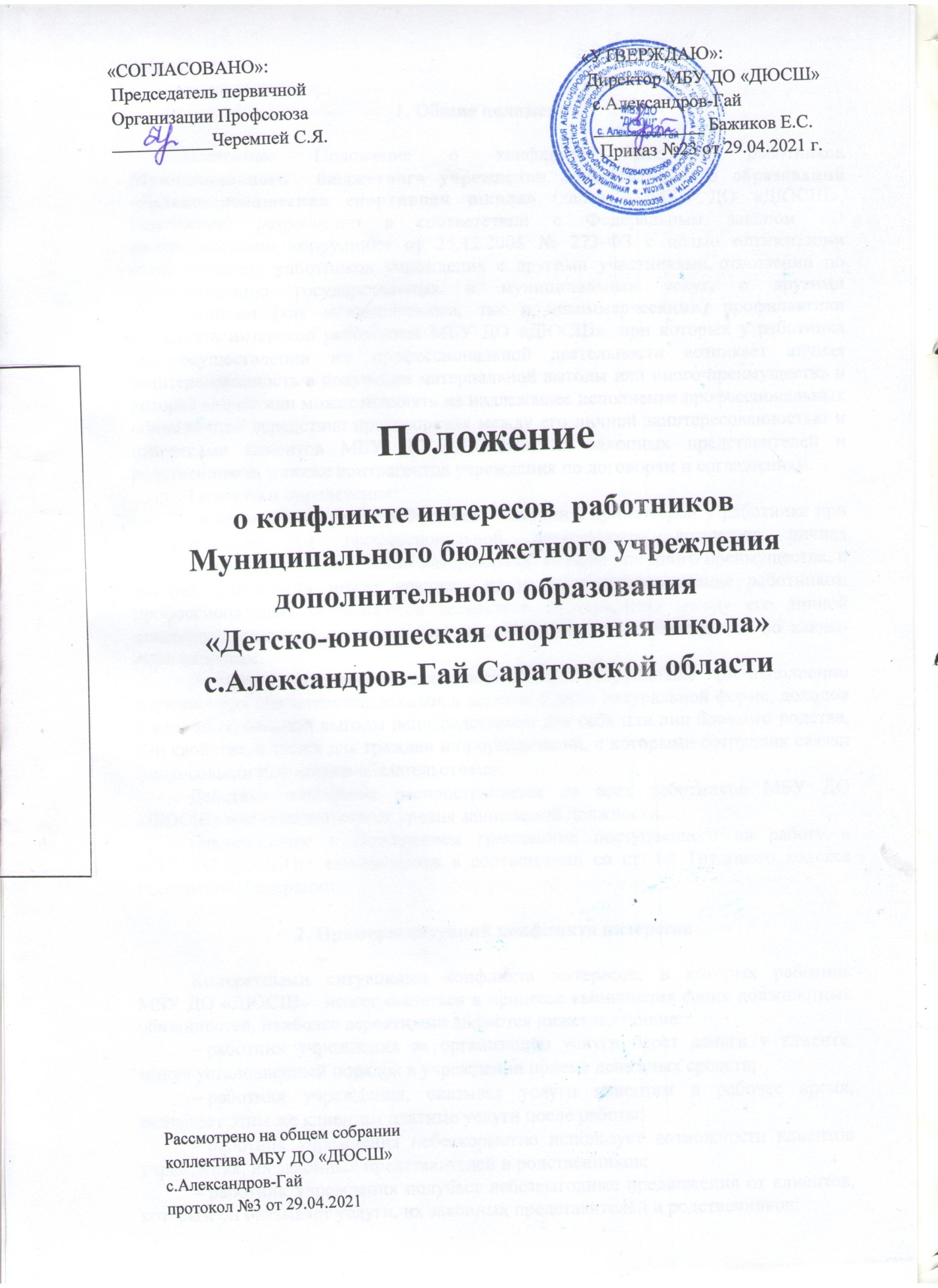 1. Общие положенияНастоящее Положение о конфликте интересов работников Муниципального  бюджетного учреждения дополнительного образования «Детско- юношеская спортивная школа» (далее – МБУ ДО «ДЮСШ», Положение) разработано в соответствии с Федеральным законом «О противодействии коррупции» от 25.12.2008 № 273-ФЗ с целью оптимизации взаимодействия работников учреждения с другими участниками отношений по предоставлению государственных и муниципальных услуг, с другими организациями (как коммерческими, так и некоммерческими) профилактики конфликта интересов работников МБУ ДО «ДЮСШ», при которых у работника при осуществлении им профессиональной деятельности возникает личная заинтересованность в получении материальной выгоды или иного преимущества и которая влияет или может повлиять на надлежащее исполнение профессиональных обязанностей вследствие противоречия между его личной заинтересованностью и интересами клиентов МБУ ДО «ДЮСШ», их законных представителей и родственников, а также контрагентов учреждения по договорам и соглашениям.Термины и определения:Конфликт интересов работника – ситуация, при которой у работника при осуществлении им профессиональной деятельности возникает личная заинтересованность в получении материальной выгоды или иного преимущества, и которая влияет или может повлиять на надлежащее исполнение работником профессиональных обязанностей вследствие противоречия между его личной заинтересованностью и интересами лиц, обращающих в организацию по каким-либо вопросам.Личная заинтересованность– возможность сотрудником при исполнении должностных обязанностей доходов в денежной либо натуральной форме, доходов в виде материальной выгоды непосредственно для себя или лиц близкого родства, или свойства, а также для граждан или организаций, с которыми сотрудник связан финансовыми или иными обязательствами.Действие положения распространяется на всех работников МБУ ДО «ДЮСШ» вне зависимости от уровня занимаемой должности.Ознакомление с Положением гражданина поступающего на работу в                     МБУ ДО «ДЮСШ» производится в соответствии со ст. 68 Трудового кодекса Российской Федерации. 2. Примеры ситуаций конфликта интересов Конкретными ситуациями конфликта интересов, в которых работник                  МБУ ДО «ДЮСШ»  может оказаться в процессе выполнения своих должностных обязанностей, наиболее вероятными являются нижеследующие:– работник учреждения за организацию услуги берет деньги у клиента, минуя установленный порядок в учреждении приема денежных средств;– работник учреждения, оказывая услуги клиентам в рабочее время, оказывает этим же клиентам платные услуги после работы;– работник учреждения небескорыстно использует возможности клиентов учреждения, их законных представителей и родственников;– работник учреждения получает небезвыгодные предложения от клиентов, которым он оказывает услуги, их законных представителей и родственников;– работник учреждения рекламирует клиентам учреждения организации, оказывающие любые платные услуги;– работник учреждения рекомендует клиентам учреждения физических лиц, оказывающих любые платные услуги;– работник учреждения в ходе выполнения своих трудовых обязанностей участвует в принятии решений, которые могут принести материальную или нематериальную выгоду лицам, являющимся его родственниками, друзьями или иным лицам, с которыми связана его личная заинтересованность;– работник учреждения участвует в принятии кадровых решений в отношении лиц, являющихся его родственниками, друзьями или иными лицами, с которым связана его личная заинтересованность;– работник учреждения принимает решение об установлении (сохранении) деловых отношений учреждения с организацией, которая имеет перед работником или иным лицом, с которым связана личная заинтересованность работника, финансовые или имущественные обязательства;– работник учреждения использует информацию, ставшую ему известной в ходе выполнения трудовых обязанностей, для получения выгоды или конкурентных преимуществ, при совершении коммерческих сделок для себя или иного лица, с которым связана личная заинтересованность работника;- иные формы конфликта интересов.Приведенный перечень конфликта интересов не является исчерпывающим.3. Основные принципы предотвращения и урегулирования конфликта интересовОсновной задачей деятельности учреждения по предотвращению и урегулированию конфликта интересов является ограничение влияния частных интересов, личной заинтересованности работников на реализуемые ими трудовые функции, принимаемые деловые решения.В основу работы по управлению конфликтом интересов в учреждении положены следующие принципы:– обязательность раскрытия сведений о реальном или потенциальном конфликте интересов;– индивидуальное рассмотрение и оценка репутационных рисков для организации при выявлении каждого конфликта интересов и его урегулирование;– конфиденциальность процесса раскрытия сведений о конфликте интересов и процесса его урегулирования;– соблюдение баланса интересов организации и работника при урегулировании конфликта интересов;– защита работника от преследования в связи с сообщением о конфликте интересов, который был своевременно раскрыт работником, и урегулирован (предотвращен) организацией.Формы урегулирования конфликта интересов работников МБУ ДО «ДЮСШ» должны применяться в соответствии с Трудовым кодексом Российской Федерации.Порядок раскрытия конфликта интересов работником учрежденияи порядок его урегулированияПроцедура раскрытия конфликта интересов доводится до сведения всех работников учреждения. В учреждении установлены следующие виды раскрытия конфликта интересов:– раскрытие сведений о конфликте интересов при приеме на работу;– раскрытие сведений о конфликте интересов при назначении на новую должность;– разовое раскрытие сведений по мере возникновения ситуаций конфликта интересов.Раскрытие сведений о конфликте интересов осуществляется в письменном виде. Может быть допустимым первоначальное раскрытие конфликта интересов в устной форме с последующей фиксацией в письменном виде.Представленные сведения рассматриваются в конфиденциальном порядке, руководитель учреждения гарантируют конфиденциальность процесса урегулирования конфликта интересов.Поступившая информация тщательно проверяется уполномоченным на это должностным лицом с целью оценки серьезности возникающих для организации рисков и выбора наиболее подходящей формы урегулирования конфликта интересов.По результатам рассмотрения поступившей информации специально созданная комиссия может прийти к следующим выводам:– ситуация, сведения о которой были представлены работником, не является конфликтом интересов и, как следствие, не нуждается в специальных способах урегулирования;– конфликт интересов имеет место, и использовать различные способы его разрешения, в том числе:– ограничение доступа работника к конкретной информации, которая может затрагивать личные интересы работника;– добровольный отказ работника учреждения или его отстранение (постоянное или временное) от участия в обсуждении и процессе принятия решений по вопросам, которые находятся или могут оказаться под влиянием конфликта интересов;– пересмотр и изменение функциональных обязанностей работника;– временное отстранение работника от должности, если его личные интересы входят в противоречие с функциональными обязанностями;– перевод работника на должность, предусматривающую выполнение функциональных обязанностей, не связанных с конфликтом интересов;– передача работником принадлежащего ему имущества, являющегося основой возникновения конфликта интересов, в доверительное управление;– отказ работника от своего личного интереса, порождающего конфликт с интересами учреждения;– увольнение работника из организации по инициативе работника;– увольнение работника по инициативе работодателя за совершение дисциплинарного проступка, то есть за неисполнение или ненадлежащее исполнение работником по его вине возложенных на него трудовых обязанностей;- иные формы разрешения конфликта интересов.Приведенный перечень способов разрешения конфликта интересов не является исчерпывающим. В каждом конкретном случае по договоренности учреждения и работника, раскрывшего сведения о конфликте интересов, могут быть найдены иные формы его урегулирования.При разрешении имеющегося конфликта интересов выбирается наиболее «мягкая» мера урегулирования из возможных с учетом существующих обстоятельств. Более жесткие меры используются только в случае, когда это вызвано реальной необходимостью или в случае, если более «мягкие» меры оказались недостаточно эффективными.При принятии решения о выборе конкретного метода разрешения конфликта интересов учитывается значимость личного интереса работника и вероятность того, что этот личный интерес будет реализован в ущерб интересам организации.Определение лиц, ответственных за прием сведений о возникшем конфликте интересов и рассмотрение этих сведений Должностными лицами, ответственными за прием сведений о возникающих (имеющихся) конфликтах интересов, являются:– лицо, ответственное за противодействие коррупции – директор.Рассмотрение полученной информации при необходимости может проводиться коллегиально, с участием в обсуждении упомянутых выше лиц, главного бухгалтера или директора.6. Обязанности работников в связи с раскрытием и урегулированиемконфликта интересов Положением устанавливаются следующие обязанности работников учреждения в связи с раскрытием и урегулированием конфликта интересов:– при принятии решений по деловым вопросам и выполнении своих трудовых обязанностей руководствоваться интересами учреждения - без учета своих личных интересов, интересов своих родственников и друзей;– нести личную ответственность за своевременное выявление конфликта своих частных интересов с интересами учреждения, своевременное выявление конфликта интересов, а также за активное участие в урегулировании реального или потенциального конфликта интересов;– гарантировать, что их частные интересы, семейные связи, дружеские или другие отношения, персональные симпатии и антипатии не будут влиять на принятие делового решения;– избегать ситуаций и обстоятельств, при которых их частные интересы будут противоречить интересам учреждения, которые могут привести к конфликту интересов;– раскрывать возникший (реальный) или потенциальный конфликт интересов;– содействовать урегулированию возникшего конфликта интересов.7. Соблюдение Положения и ответственность Соблюдение настоящего Положения является обязанностью любого работника учреждения, независимо от занимаемой должности.Невыполнение настоящего Положения может рассматриваться как дисциплинарный проступок и служить основанием для привлечения работника к ответственности в случаях, установленных применимым правом. В определенных обстоятельствах невыполнение требований настоящего Положения может повлечь за собой меры гражданско-правового и административного, или уголовного преследования.Руководство учреждения всех уровней обязаны подавать работникам и клиентам пример законопослушного и этичного поведения и активно поддерживать исполнение настоящего Положения.Руководство учреждения доводит требования данного Положения до всех своих работников и контрагентов, ожидает, что настоящие и будущие клиенты и контрагенты, учреждения будут соблюдать требования данного Положения в их деловых взаимоотношениях с учреждением, или при ведении хозяйственной деятельности от его имени, или представляя интересы учреждения в отношениях с третьими сторонами.8. Другие положенияУчреждение гарантирует, что ни один работник не будет привлечен  к ответственности и не будет испытывать иных неблагоприятных последствий по инициативе учреждения, в связи с соблюдением требований данного Положения, или сообщением учреждению о потенциальных или имевших место нарушениях настоящего Положения.Учреждение не несет никакой ответственности за действия своих работников, которые нарушают, являются причиной нарушений или могут явиться причиной нарушений настоящего Положения.Учреждение ожидает, что работники и контрагенты учреждения, у которых есть основания полагать, что настоящее Положение нарушено или имеется потенциальная возможность такого нарушения, будут немедленно сообщать об этом соответствующим должностным лицам учреждения.  «СОГЛАСОВАНО»:                                                                    «УТВЕРЖДАЮ»:                                  Председатель первичной                                                             Директор МБУ ДО «ДЮСШ»                 Организации Профсоюза                                                              с.Александров-Гай                 ___________Черемпей С.Я.                                                          ____________ Бажиков Е.С.                                                                                                      Приказ №23 от 29.04.2021 г. Положениео комиссии по урегулированию конфликта интересов в Муниципальном  бюджетном учреждении дополнительного образования«Детско- юношеская спортивная школа»с.Александров-Гай Саратовской областиРассмотрено на общем собрании коллектива МБУ ДО «ДЮСШ» с.Александров-Гайпротокол №3 от 29.04.2021